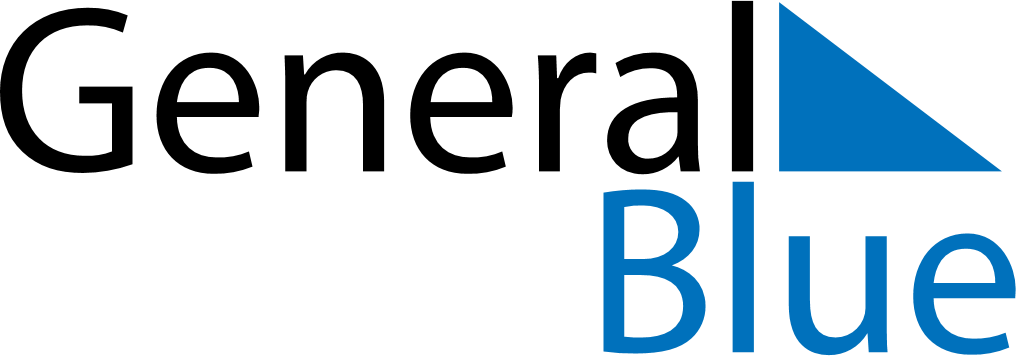 June 2029June 2029June 2029June 2029ChileChileChileSundayMondayTuesdayWednesdayThursdayFridayFridaySaturday1123456788910111213141515161718192021222223Indigenous People’s Day2425262728292930